Tâche complexe 2nde : Les enjeux du partage de la valeur ajoutéeLes enjeux autour de l’utilisation de la valeur ajoutéeL’entreprise Exoplanet fabrique des composants pour l’aéronautique civile et militaire.Les tensions deviennent de plus en plus fortes dans l’entreprise : les salariés menacent de faire grève, les actionnaires de retirer leur argent, les dirigeants sont dans une situation problématique. Une réunion doit avoir lieu prochainement entre les dirigeants de l’entreprise, les actionnaires et les salariés, afin de trouver un compromis.En tant que [représentants du personnel ou actionnaires ou dirigeants de l’entreprise], vous êtes chargés de préparer cette rencontre et d’affûter vos arguments. Votre professeur va vous attribuer un rôleDocument 1 : Voici la situation financière récente de l’entreprise et l’évolution depuis 3 ans (en %)Document 2 : Un journal local spécialisé a récemment publié un petit article sur l’entreprise« Exoplanet traverse une mauvaise passe »L’entreprise Exoplanet, qui a fait la réputation de notre commune dans le monde impitoyable de l’aéronautique et qui a contribué fortement à son dynamisme économique, connaît aujourd’hui des difficultés. Les tensions au sein de l’entreprise semblent prendre de l’ampleur, portées par le mécontentement des salariés qui dénoncent la dégradation de leurs conditions de travail, la pression qui leur est imposée, sans toutefois prendre les dispositions financières nécessaires : « nos salaires n’ont pas augmenté, la charge de travail est plus importante mais ils n’ont pas embauché pour autant ! En plus, on nous reproche un manque de performance mais cela fait des années que nous réclamons des formations ! », déclare très agacé Michel, 10 ans d’ancienneté dans  l’entreprise. L’agacement est également présent du côté des actionnaires qui se plaignent du manque de rentabilité de leurs investissements et qui déplorent des performances de plus en plus inquiétantes en termes de compétitivité, notamment face aux concurrents allemands. Sans une reprise en main de l’entreprise, il y a fort à parier que les actionnaires « bouderont » l’entreprise et préfèreront aller placer leurs fonds ailleurs… Bref, les dirigeants de l’entreprise ont du pain sur la planche pour redresser la barre : renouer avec la compétitivité, retrouver une position de leader en matière d’innovation et remobiliser des salariés, qui ont fait la réputation de l’entreprise par la qualité de leur savoir-faire.Les ressources (en direction des groupes ayant des difficultés)Aide n°1 : Vous devez conformément avec votre rôle : 	1) identifier les problèmes (de votre point de vue), 	2) trouver des solutions à proposer, 	3) Préciser les changements que ces solutions vont impliquer dans le partage de la VA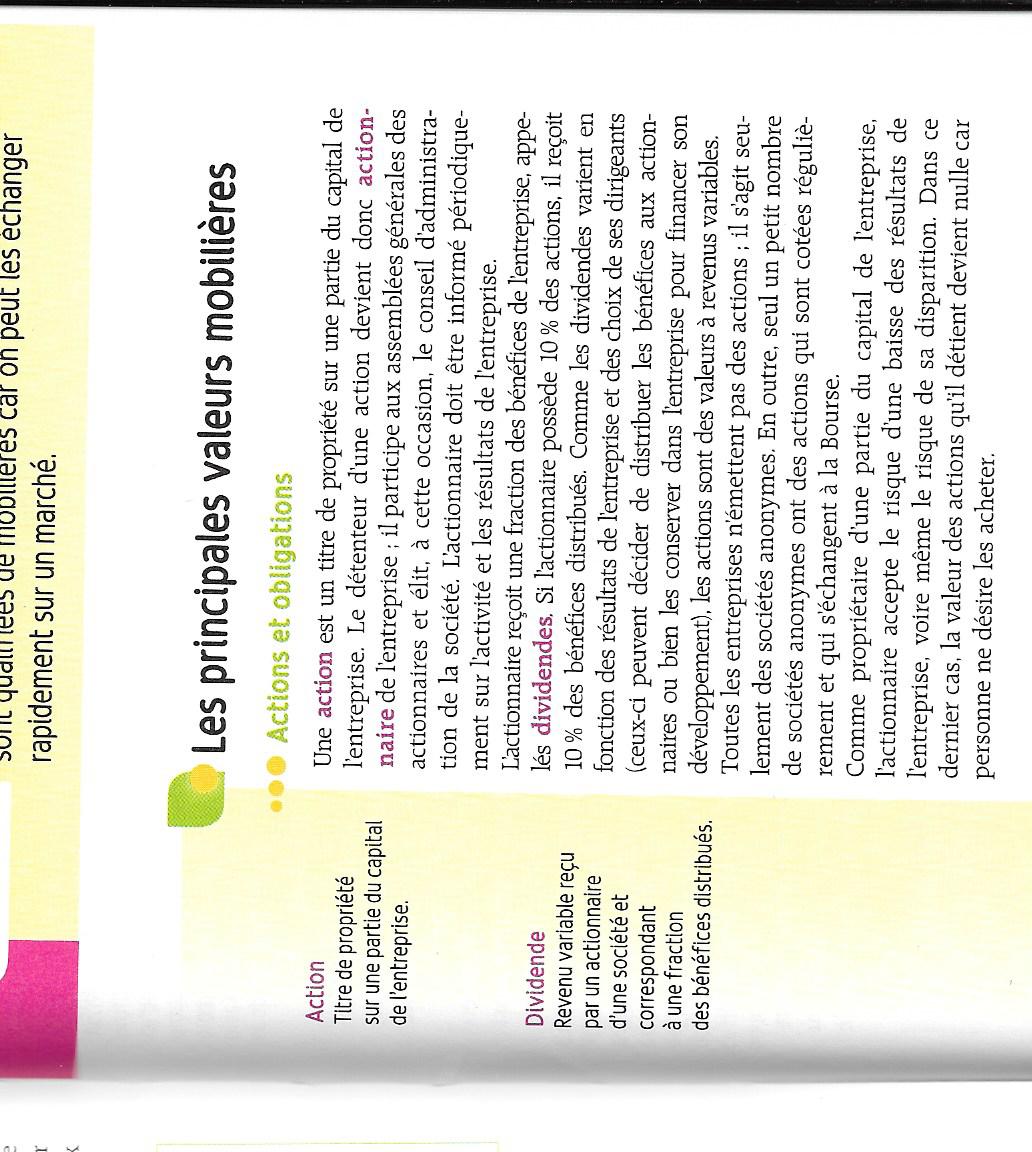  Aide n°2 : Rappel sur le partage de la valeur ajoutée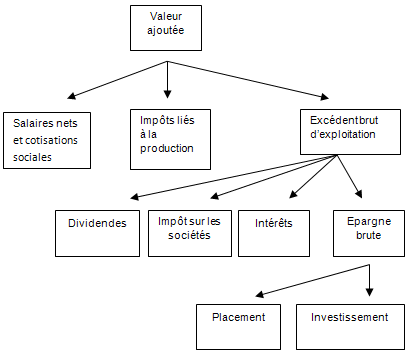 www.melchior.fr                                                                                                                                  BLED SES, Hachette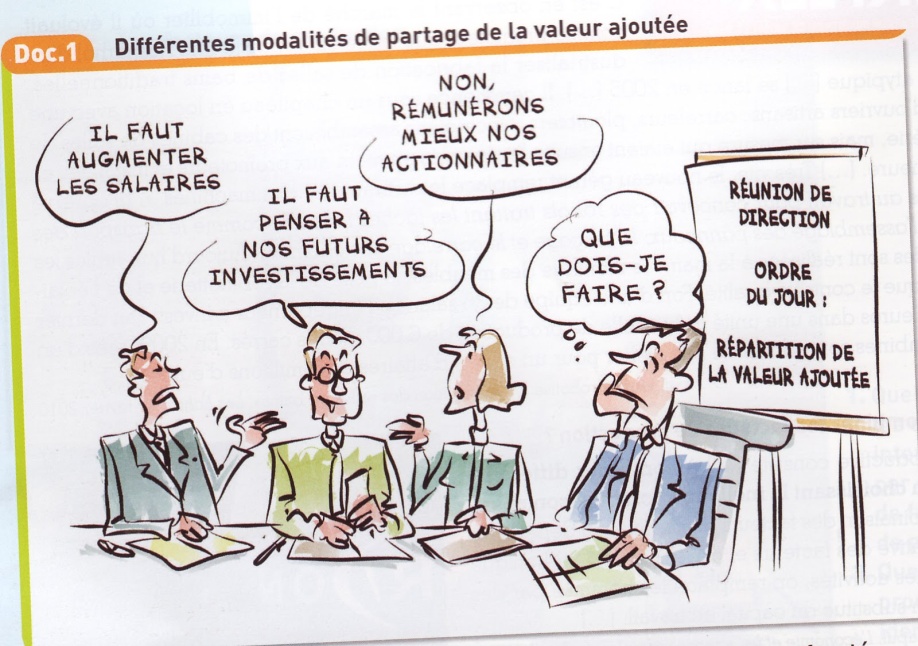 Une grille d’évaluation formatrice ou formative peut être envisagée. Tâche complexe réalisée par : Elise Decosne (Lycée Grand Air, Arcachon)  Durée estimée : 2h (réalisation + mise en commun)Caractéristiques générales de la tâche complexeCaractéristiques générales de la tâche complexeCirconstancesActivité en classe entière (ou en demi groupe) ; par groupe de 3 ou 4Lien entre l'activité et le programmeNiveau : SecondeThème : Entreprises et ProductionQuestion : Qui produit des richesses ?Activité en aval du cours   Pré-requis nécessaires : - savoirs : valeur ajoutée et ses modalités de répartition, actionnaires, investissement- savoir-faire : % de variation et % de répartition. Objectifs : Que les élèves comprennent lors de la mise en commun :- que le partage de la valeur ajoutée implique des choix en fonction d’intérêts divergents selon les bénéficiaires et que ces choix ne sont pas toujours compatibles.- que ce partage peut donc facilement devenir un rapport de force dans l’entreprise, et plus largement dans la société (ouverture à l’issue de l’activité)EvolutionValeur ajoutée :                                            8 000 000 €- 12%Masse salariale :                                           4 600 000 €- 4 %Nombre de salariés :                                                  280Arrêts de travail au cours de l’année :           Accidents du travail au cours de l’année : -1 %+ 10%+ 5%Profit de l’entreprise :                                 3 150 000 €- 4.5 %Dividendes :                                                      800 000 €   -12%Part des dividendes dans la VA :                          10 %StableBénéfice net de l’entreprise :                      1 400 000 €StableDépenses d’investissement en :                  - formation du personnel :                              30 000 €- recherche et développement (innover) 600 000 €- 14%Stable